ALCALDIA MUNICIPAL DE TAMANIQUE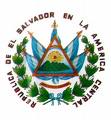 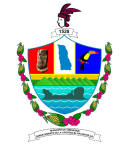 ESTRUCTURA ORGANIZATIVA OR	       	     A B R E V I A T U R A SA B R E V I A T U R A SU.A.I.PUNIDAD DE ACCESO A LA INFORMACION PUBLICAR.M.C.A.MREGISTRO MUNICIPAL CARRERA ADMINISTRATIVA MUNICIPALU.A.C.IUNIDAD DE ADQUISICIONES Y CONTRATACIONES INSTITUCIONALP.M.T.POLICIA MUNICIPAL DE TAMANIQUEU.T.C.UNIDAD DE TECNOLOGIA Y COMUNICAIONESU.G.CUNIDAD DE GESTION Y COOPERACIONC.S.S.OCOMITÉ DE SALUD Y SEGURIDAD OCUPACIONALU.M.M.N.J.AUNIDAD MUNICIPAL DE LA MUJER,NIÑEZ,JUVENTUD Y ADOLESCENCIAU.MUNIDAD MUNICIPALU.T.D.EUNIDAD DE TURISMO Y DESARROLLO ECONOMICOR.T.REGISTRO TRIBUTARIOU.M.G.R.P.CUNIDAD MUNICIPAL DE GESTION DE RIESGO Y PROTECCION CIVILR.E.FREGISTRO DEL ESTADO FAMILIARU.D.U.O.TUNIDAD DESARROLLO URBANO Y ORDENAMIENTO TERRITORIAL